Fees PolicyMandatory – Quality Area 7PurposeThis policy will provide clear guidelines for:the setting, payment and collection of feesensuring the viability of Doncaster Kindergarten, by setting appropriate fees and chargesthe equitable and non-discriminatory application of fees across the programs provided by Doncaster Kindergarten.Policy statementValuesDoncaster Kindergarten is committed to:providing responsible financial management of the service, including establishing fees that will result in a financially viable service, while keeping user fees at the lowest possible levelproviding a fair and manageable system for dealing with non-payment and/or inability to pay fees/outstanding debtsensuring there are no financial barriers for families wishing to access an early childhood program for their child/childrenmaintaining confidentiality in relation to the financial circumstances of parents/guardiansadvising users of the service about program funding, including government support and fees to be paid by parents/guardiansproviding equitable access for families eligible for the Kindergarten Fee Subsidy.ScopeThis policy applies to the Approved Provider, Person with Management and Control, Nominated Supervisor, Person in Day-to-Day Charge, educators and parents/guardians with an enrolled child, or who wish to enrol a child at Doncaster Kindergarten.Background and legislationBackgroundThe Department of Education and Training (DET) provides funding for each child who is enrolled and attending a funded kindergarten program in the year before school. Income from other sources, primarily fees, is required to meet all the additional costs incurred by the service in the delivery of the children’s program. In addition, the Kindergarten Fee Subsidy (refer to Definitions) enables eligible children to attend a funded kindergarten program free of charge in the year before school.DET also funds Early Start Kindergarten for three-year-old Aboriginal and Torres Strait Islander children, and children known to Child Protection, to access kindergarten programs as outlined in The Kindergarten Funding Guide (refer to Sources).Regulation 168(2) (n) of Education and Care Services National Regulations 2011 requires that funded services have a comprehensive written fees policy, and the content of this policy must be communicated to families. The policy must include a written statement about the fees to be charged and the payment process. All families must be informed of applicable term and annual fees at the time of enrolment. Services must also advise eligible families of the Kindergarten Fee Subsidy arrangements. The fees charged must comply with the Kindergarten Fee Subsidy – Fees  Policy (refer to Definitions), and be responsive to the local community and the viability of the service. The Kindergarten Funding Guide (refer to Sources) outlines the criteria to be covered in the policy.Legislation and standardsRelevant legislation and standards include but are not limited to:Charter of Human Rights and Responsibilities 2006 (Vic)Child Wellbeing and Safety Act 2005 (Vic)Disability Discrimination Act 1992 (Cth)Education and Care Services National Law Act 2010Education and Care Services National Regulations 2011: Regulation 168(2)(n)Equal Opportunity Act 1995 (Vic)National Quality Standard, including Quality Area 7: Governance and Leadership DefinitionsThe terms defined in this section relate specifically to this policy. For commonly used terms e.g. Approved Provider, Nominated Supervisor, Regulatory Authority etc. refer to the General Definitions section of this manual.Approved child care: Approved child care services are services that have Australian Government approval to receive the Child Care Subsidy (refer to Definitions) on behalf of eligible parents. Approved child care includes centre based day care, including long day care and occasional care, family day care, outside school hours care and in home care.Child Care Subsidy (CCS): A Commonwealth Government means tested subsidy to assist eligible families with the cost of child care. Payments are paid directly to approved child care providers. Further information can be found at: https://www.education.gov.au/child-care-subsidy-0Early Start Kindergarten: A funding program that enables three-year-old Aboriginal and Torres Strait Islander children, and children known to Child Protection to attend a kindergarten program that is planned and delivered by an early childhood teacher for up to 15 hours per week. Details are available at: www.education.vic.gov.auEnrolment application fee: A payment to cover administrative costs associated with the processing of a child’s enrolment application for a place in a program at the service.Excursion/service event charge: An additional charge required to meet the cost of special events or excursions that occur in response to emerging children’s program needs. Events that are planned ahead and are included as an expenditure item in the service’s budget do not incur this additional charge (refer to Excursions and Service Events Policy).Fees: A charge for a place within a program at the service.Health Care Card: A Commonwealth Government entitlement providing concessions for low-income earners and other eligible people. Details are available at: www.humanservices.gov.auKindergarten fee deposit: A non-refundable charge to secure a place that has been offered in a program at the service. The $100.00 deposit is collected within four weeks after the Letter of Offer has been sent. Kindergarten Fee Subsidy (KFS): A state government subsidy paid in addition to per capita grants to subsidise the costs of parent fees and enable eligible children to attend a funded kindergarten for 15 hours free of charge (The Kindergarten Funding Guide (refer to Sources)).Late collection charge: A charge that may be imposed by the Approved Provider when parents/guardians are late to collect their child/children from the program (refer to Attachment 1 – Fee information for families). Voluntary parent/guardian contribution: A voluntary payment for items not directly related to the provision of the children’s program. Attendance at the service is not conditional on this payment.Sources and related policiesSourcesThe Kindergarten Funding Guide (Department of Education and Training): www.education.vic.gov.auThe constitution of Doncaster KindergartenService policiesComplaints and Grievances PolicyDelivery and Collection of Children PolicyEnrolment and Orientation PolicyExcursions and Service Events PolicyInclusion and Equity PolicyPrivacy and Confidentiality PolicyProceduresThe Approved Provider and Person with Management and Control are responsible for:reviewing the current budget to determine fee income requirementsdeveloping a fee policy that balances the parent’s/guardian’s capacity to pay, with providing a high-quality program and maintaining service viabilityimplementing and reviewing this policy in consultation with parents/guardians, the Nominated Supervisor and staff, and in line with the requirements of DET’s The Kindergarten Funding Guide (refer to Sources)considering any issues regarding fees that may be a barrier to families enrolling at Doncaster Kindergarten and removing those barriers wherever possiblereviewing the effectiveness of the procedures for late payment and support offeredconsidering options for payment when affordability is an issue for familiesclearly communicating this policy and payment options to families in a culturally-sensitive way, and in the family’s first language where possibleensuring that the Fees Policy is readily accessible at the service (Regulation 171)providing all parents/guardians with fee information (refer to Attachment 1)providing all parents/guardians with a statement of fees and charges (refer to samples in Attachments 2 and 3) upon enrolment of their childproviding all parents/guardians with a fee payment agreement (refer to samples in Attachments 4 and 5ensuring fees are collected and receiptedcollecting all relevant information and maintaining relevant documentation regarding those with entitlement to concessions, where applicablecomplying with the service’s Privacy and Confidentiality Policy regarding financial and other information received, including in relation to the payment/non-payment of feesnotifying parents/guardians within a minimum of 14 days of any proposed changes to the fees charged or the way in which the fees are collected (Regulation 172(2)) and ideally providing one term’s notice.ensuring a notice outlining fees charged by the service is displayed prominently in the main entrance to Doncaster Kindergarten.The Nominated Supervisor and Person in Day-to-Day Charge is responsible for:assisting the Approved Provider in developing this policy, and ensuring that this policy is based on the Kindergarten Funding Guide (refer to Definitions)implementing and reviewing this policy, in consultation with parents/guardians, the Approved Provider and staff, and in line with the requirements of DET’s The Kindergarten Funding Guide (refer to Sources)considering any issues regarding fees that may be a barrier to families enrolling at Doncaster Kindergarten and removing those barriers wherever possibleconsidering options for payment when affordability is an issue for familiescommunicating this policy, the availability of the Kindergarten Fee Subsidy and payment options to families in a culturally-sensitive way and in the family’s first language where possibleproviding all parents/guardians with fee information (refer to Attachment 1)providing all parents/guardians with a statement of fees and charges (refer to samples in Attachments 2 and 3) upon enrolment of their child, and ensuring that the Fees Policy is readily accessible at the serviceproviding all parents/guardians with a fee payment agreement (refer to samples in Attachments 4 and 5ensuring fees are collected and receiptedcollecting all relevant information and maintaining relevant documentation regarding those with entitlement to concessions, where applicablecomplying with the service’s Privacy and Confidentiality Policy regarding financial and other information received, including in relation to the payment/non-payment of feesnotifying parents/guardians within a minimum of 14 days of any proposed changes to the fees charged or the way in which the fees are collected (Regulation 172(2)) and ideally providing one term’s notice.ensuring a notice outlining fees charged by the service is displayed prominently in the main entrance to Doncaster Kindergarten.All other staff are responsible for:informing the Approved Provider of any complaints or concerns that have been raised regarding fees at the servicereferring parents’/guardians’ questions in relation to this policy to the Approved Providerassisting the Approved Provider, as required, in sighting supporting documentation for access to the Kindergarten Fee Subsidy.Parents/guardians are responsible for:reading the Doncaster Kindergarten Fee information for families (refer to Attachment 1), the Fee Payment Agreement (refer to Attachments 4 and 5) and the Statement of Fees and Charges (refer to Attachments 2 and 3)signing and complying with the Fee Payment Agreement (refer to Attachments 4 and 5)notifying the Approved Provider if experiencing difficulties with the payment of feesproviding the required documentation to enable the service to claim the Kindergarten Fee Subsidy for eligible families (refer to Attachment 1 – Fee information for families).EvaluationIn order to assess whether the values and purposes of the policy have been achieved, the Approved Provider will:regularly seek feedback from everyone affected by the policy regarding its effectiveness, particularly in relation to affordability, flexibility of payment options and procedures for the collection of feesmonitor the implementation, compliance, complaints and incidents in relation to this policymonitor the number of families/children excluded from the service because of their inability to pay feeskeep the policy up to date with current legislation, research, policy and best practicerevise the policy and procedures as part of the service’s policy review cycle, or as requirednotify parents/guardians at least 14 days before making any changes to this policy or its procedures (Regulation 172(2)) unless a lesser period is necessary because of a risk.AttachmentsAttachment 1: Fee information for familiesAttachment 2: Statement of Fees and Charges – Fee schedule – Four-year-old (funded) kindergarten programAttachment 3: Statement of Fees and Charges – Fee schedule – Three-year-old kindergarten programAttachment 4: Fee Payment Agreement – Four-year-old (funded) kindergarten programAttachment 5: Fee Payment Agreement – Three-year-old kindergarten programAuthorisationThis policy was adopted by the Approved Provider of Doncaster Kindergarten on 14/11/2019.Review date:    14/11/2020Attachment 1Fee information for familiesDoncaster Kindergarten 2020General informationThe Department of Education and Training (DET) provides funding for each child enrolled and attending kindergarten in the year before school as a contribution toward the costs of providing the program. Services meet the balance of costs through charging fees and fundraising activities.DET provides a Kindergarten Fee Subsidy (see below) that enables children from eligible families to attend a kindergarten program free of charge in the year before school.DET also provides funding to assist eligible three-year-old Aboriginal and Torres Strait Islander children, and children known to Child Protection, to access kindergarten programs.Doncaster Kindergarten provides a range of support options to parents/guardians experiencing difficulty with payment of fees (see below).How fees are setAs part of the budget development process, the Committee of Management sets fees each year for the programs of the service, taking into consideration:the financial viability of the servicethe level of government funding provided for the program, including the Kindergarten Fee Subsidythe availability of other income sources, such as grantsthe fees charged by similar services in the areathe capacity of parents/guardians to pay feesreasonable expenditure in meeting agreed program quality and standardsrequirements of The Kindergarten Funding Guide (Department of Education and Training) available from the DET website: www.education.vic.gov.auOnce fees are set for the year, they will only be reviewed in extraordinary circumstances, for example, if enrolments drop and the service is at risk of not being able to meet its expenses.Other chargesOther charges levied by Doncaster Kindergarten are included on the Statement of Fees and Charges. These include: Enrolment Application fee: A non-refundable fee of $25.00 to be submitted with the completed Enrolment Application Form. Enrolment Applications will not be processed unless the Enrolment Application fee is paid (refer to Enrolment and Orientation Policy).Kindergarten Deposit / Refundable Maintenance Levy: A $100.00 charge to secure a child’s place at the service which is payable on acceptance of enrolment. This payment is collected within four weeks after the Letter of Offer has been sent and is non-refundable*.  Families eligible for the Kindergarten Fee Subsidy (see below) are not required to pay the deposit. *The participation of parents/guardians in working bees is encouraged by the service and can help to keep costs more affordable. This system has been introduced by the service and replaces paid labour with voluntary labour. This deposit / levy is not intended to be a barrier to participation and families experiencing difficulties should discuss this with the service. This deposit/levy is refunded in Term Four if two working bees are attended during the kindergarten year or parents/guardians join the Committee of Management and attend at least six of the Committee meetings held throughout the year. A form needs to be completed by parents/guardians to claim the deposit/levy back. Eligible concession card holders will not be required to pay this deposit/levy. The service needs to sight supporting documentation. A copy of a valid concession card is to be provided with either the Enrolment Application form (see Enrolment and Orientation Policy), Acceptance of Offer form or to the service immediately on commencement.Late collection charge: The Committee of Management reserves the right to implement a late collection charge when parents/guardians are frequently late in collecting a child from the service. This charge will be set at a level determined by the Committee of Management. Please refer to Attachment Two or Three for specific information.Statement of fees and chargesA statement of fees and charges for four-year-old or three-year-old kindergarten will be provided to families on enrolment.FundraisingNot all service costs are covered by DET per capita funding and the fees charged. Fundraising is undertaken to meet the balance and/or pay for additional items for the service. While participation in fundraising is voluntary, the support of every family is encouraged. Fundraising activities are also an opportunity for families and communities to come together.SubsidiesKindergarten Fee Subsidy (four-year-old programs only)The Kindergarten Fee Subsidy is provided by DET and enables eligible children to attend 15 hours of kindergarten free of charge. Eligibility conditions may change from time-to-time and must be checked in the most recent edition of the Kindergarten Funding Guide (refer to Sources).Families may be eligible for the Kindergarten Fee Subsidy in the year before school if their child:• is Aboriginal and/or Torres Strait Islander; or• holds, or has a parent/guardian who holds a Humanitarian or refugee Visa; or• is a multiple birth child (triplets or more); or• holds, or has a parent who holds a Commonwealth Health Care Card, Pensioner Concession Card or Veteran’s Affairs Card.Exclusions and exceptions: Not available for approved child care services in receipt of Commonwealth Child Care Subsidy. Where a child is identified by a parent, carer or legal guardian as an Aboriginal and/or Torres Strait Islander, no verification is required. In all other instances, supporting documentation should be sighted by the service on acceptance of a place or on commencement in the program, however where there are delays, such as in obtaining health care cards for children in out-of-home care, the delay should not provide a barrier to the child accessing the Kindergarten Fee Subsidy. Early Start Kindergarten fee subsidyThree-year-old Aboriginal and Torres Strait Islander children and children known to Child Protection are eligible to attend a funded early childhood program that is planned and delivered by a qualified early childhood teacher free of charge. The service receives funding for children who meet the eligibility criteria. Contact the service for further information. Families are eligible for the Kindergarten Fee Subsidy for the full term in which their concession is valid. Contact the service for further information.Payment of feesThe Committee of Management will regularly review payment options and procedures to ensure that they are inclusive and sensitive to families’ cultural and financial situations.Fees will be invoiced to parents/guardians directly and must be paid by the date indicated on the table below and on the invoices issued. Each invoice will be accompanied by payment instructions. Term fees payment scheduleFor children enrolled after the commencement of a term, a pro rata invoice will be issued and must be paid in full within 14 days of the child’s commencement at the service. Parents/guardians experiencing difficulty in paying fees are requested to contact the Fees Officer to arrange a suitable alternative payment plan. The Privacy and Confidentiality Policy of the service will be complied with at all times in relation to a family’s financial/personal circumstances.Unpaid feesIf fees are not paid by the due date, the following steps will be taken.An initial reminder letter will be sent to parents/guardians with a specified payment date, and will include information on a range of support options available for the family.Where payment is still not received, families will be invited to attend a meeting to discuss the range of support options available and establish a payment plan.Failure to attend the meeting and continued non-payment may result in a second and final letter notifying parents/guardians that the child’s place at the service may be withdrawn unless payment is made or a payment plan is entered into within a specified period of time. This letter will also include information on a range of support options available for the family.The Committee of Management will continue to offer support and will reserve the right to employ the services of a debt collector.If a decision is made to withdraw the child’s place at the service, the parents/guardians will be provided with 14 days’ notice in writing.No further enrolments of children from the parents/guardians will be accepted until all outstanding fees have been paid.Refund of feesIf a family becomes eligible for the Kindergarten Fee Subsidy during a term, a full refund of the applicable term fees (and fee deposit, where appropriate) will be provided. Fees may still apply for programs offering more than the required minimum hours per week.In any other case, fees are non-refundable (exceptional circumstances may apply – these are at the discretion of the Committee of Management). There will be no refund of fees in the following circumstances:a child’s short-term illnesspublic holidaysfamily holiday during operational timesclosure of the service for one or more days when a qualified educator is absent and a qualified reliever is not availableclosure of the service for staff training daysclosure of the service due to extreme and unavoidable circumstances.In addition, there will be no refund where a family chooses not to send their child to the program for the maximum number of hours for which they are enrolled.Children turning three during the year of enrolmentFull payment from the first day of Term 1 is required if a place is to be reserved for a child in the three-year-old kindergarten program. Children can only commence the program when they have turned three.Support servicesFamilies experiencing financial hardship often require access to family support services. Information on these services is available from the kindergarten service provider or alternatively families may contact the local council.Notification of fee changes during the yearFees set for the year would only be reviewed in extraordinary circumstances, for example, if attendance rates fall below the budget ‘break even’ point. Parents/guardians will be notified one term in advance of any required fee increase and will be offered the option to request a payment plan.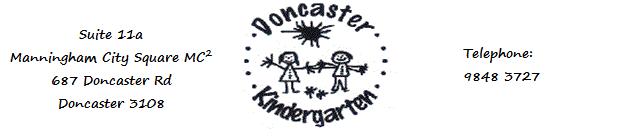 ATTACHMENT 2Statement of Fees and ChargesFee schedule 2020Four-year-old (funded) kindergartenHours: 15 hours per weekThe term fees listed above cover the entire educational program offered by Doncaster Kindergarten. No additional charges are required for excursions/service events (incursions).Kindergarten Deposit / Refundable Maintenance LevyA charge to secure a place that has been offered in a program at the service. This charge is collected within four weeks after the Letter of Offer has been sent.   This is refunded in Term Four if two working bees are attended during the kindergarten year or parents/guardians join the Committee of Management and attend at least six of the Committee meetings held throughout the year.Kindergarten Fee SubsidyFamilies who are eligible for the Kindergarten Fee Subsidy (refer to Fee information for families) will not be required to make fee payments.Late collection chargeThe Committee of Management reserves the right to implement a late collection charge when parents/guardians are frequently late (3 times or more per term) in collecting their child/children from the service.  In these situations, the following procedures will apply:The qualified staff member will discuss with parents/guardians/carer any barriers that may be impacting on their ability to collect their child on time and inform the parents/guardians/carer that if it continues the Committee will be notified and the family will be given a written notice regarding implementation of a late collection charge should it occur a fourth time.If after the reminder is issued, the parents/guardians/carer is between 10 and 30 minutes late, a charge of $10.00 for every 10 minutes, or part thereof, from the conclusion of the session will be invoiced by the Committee.If the parents/guardians/carer is over 30 minutes late in collecting their child the fee will be $50.00 maximum.ATTACHMENT 3Statement of Fees and ChargesFee schedule 2020Three-year-old kindergartenHours: 7 hours per weekThe term fees listed above cover the entire educational program offered by Doncaster Kindergarten. No additional charges are required for excursions/service events (incursions).  Kindergarten Deposit / Refundable Maintenance Levy  A charge to secure a place that has been offered in a program at the service. This charge is collected within four weeks after the Letter of Offer has been sent.  This is refunded in Term Four if two working bees are attended during the kindergarten year or parents/guardians join the Committee of Management and attend at least half of the Committee meetings held throughout the year. Early Start Kindergarten fee subsidyFamilies who are eligible for the Early Start Kindergarten fee subsidy (refer to Fee information for families) will not be required to make fee payments.Late collection charge The Committee of Management reserves the right to implement a late collection charge when parents/guardians are frequently late (3 times or more per term) in collecting their child/children. In these situations, the following procedures will apply:The qualified staff member will discuss with the parents/guardians/carer any barriers that may be impacting on their ability to collect their child on time and inform the parents/guardians/carer that if it continues the Committee will be notified and the family will be given a written notice regarding implementation of a late collection charge should it occur a fourth time.If after the reminder is issued, the parents/guardians/carer is between 10 and 30 minutes late, a charge of $10.00 for every 10 minutes, or part thereof, from the conclusion of the session will be invoiced by the Committee.If the parents/guardians/carer is over 30 minutes late in collecting their child the charge will be $50.00 maximum.  PAGE INTENTIONALLY LEFT BLANKAttachment 4Fee Payment Agreement2020Four-year-old (funded) kindergarten programPlease complete this form and return to Doncaster Kindergarten before the day of your interview with your child’s teacher.Fee payment contractChild’s full name: 	Parent’s/guardian’s full name:	I/we acknowledge that the four-year-old kindergarten program is partly funded by the state government, with the balance of funds coming from fees paid by parents/guardians.I/we understand that I/we am/are entitled to obtain the Kindergarten Fee Subsidy if I/we meet one of the criteria below. If my/our eligibility lapses, then I/we understand that full payment of fees is required from the beginning of the following term.I/we agree to pay fees by the due date on the invoice.I/we understand that term fees are non-refundable.I/we acknowledge that if fees are not paid by the due date, the Committee of Management will implement the late payment of fees procedures, as outlined in the Fees Policy, which could result in the withdrawal of my/our child’s place at the service.I/we agree that if my/our financial circumstances change and I/we am/are unable to pay as agreed, I/we will immediately notify the Fees Officer to discuss alternative payment options.I/we acknowledge that I/we have received and read the service’s Fee information for families, which outlines the procedure for payment of fees.Kindergarten Fee SubsidyPlease advise if the child is Aboriginal or Torres Strait Islander    Please tick:                Yes              NoPlease indicate below which concession you are eligible for – the criteria is outlined on Attachment 1 Section 6.Concession: ____________________________________________________________________Except in the case of an Aboriginal or Torres Strait Islander child, supporting documentation will need to be sighted on commencement at Doncaster Kindergarten by the Kindergarten Staff or the Fees Officer.Note: the eligibility of concessions may vary from time-to-time. Up-to-date information can be found in The Kindergarten Funding Guide (Department of Education and Training): www.education.vic.gov.auSignature (parent/guardian)	Date	Note: Invoices, receipts and collection of fees will be in accordance with the Doncaster Kindergarten Fees Policy.Attachment 5	Fee Payment Agreement2020Three-year-old kindergarten programPlease complete this form and return to Doncaster Kindergarten before the day of your interview with your child’s teacher.Fee payment contractChild’s full name:	Parent’s/guardian’s full name:	I/we acknowledge that the three-year-old kindergarten is not funded by the state government and that the program cannot operate without receiving fees (the only exception is where a child is eligible for the Early Start Kindergarten fee subsidy – see below).I/we agree to pay fees by the due date on the invoice.I/we acknowledge that if fees are not paid by the due date, the Committee of Management will implement the late payment of fees procedures, as outlined in the Fees Policy which could result in the withdrawal of my/our child’s place at the service.I/we understand that term fees are non-refundable.I/we agree that if my/our financial circumstances change and I/we am/are unable to pay as agreed, I/we will immediately notify the Fees Officer to discuss alternative payment options.I/we acknowledge that I/we have received and read the service’s Fee information for families, which outlines the procedures for payment of fees.Signature (parent/guardian)	Date	Note: invoices, receipts and collection of fees will be in accordance with the Doncaster Kindergarten Fees Policy.Early Start KindergartenThree-year-old Aboriginal and Torres Strait Islander children and children known to Child Protection are eligible to attend a funded early childhood program that is planned and delivered by a qualified early childhood teacher free of charge. The service receives funding for children who meet the eligibility criteria. Contact the service for further information.Please advise if the child is Aboriginal or Torres Strait Islander    Please tick:                Yes              NoPlease advise if the child is known to child protection                   Please tick:                Yes              NoTerm3 Year Old Kinder4 Year Old KinderTerm 1By the end of November of the previous yearBy the end of November of the previous yearTerm 2Two weeks before the end of Term 1Two weeks before the end of Term 1Term 3Two weeks before the end of Term 2Two weeks before the end of Term 2Term 4Two weeks before the end of Term 3Two weeks before the end of Term 3Fees ($)Other charges ($)Total ($)Families eligible for the Kindergarten Fee Subsidy Families eligible for the Kindergarten Fee Subsidy Families eligible for the Kindergarten Fee Subsidy Fees ($)Other charges ($)Total ($)Fees ($)Other 
charges ($)Total ($)Kindergarten
deposit / Refundable Maintenance Levy$100.00$100.00NILNILTerm 1$575.00$0.00$575.00NILNILNILTerm 2$575.00$0.00$575.00NILNILNILTerm 3$575.00$0.00$575.00NILNILNILTerm 4$575.00$0.00$575.00NILNILNILTotal$2,300.00$100.00$2,400.00NILNILNILFees ($)Other charges ($)Total ($)Kindergarten deposit / Refundable Maintenance Levy$100.00$100.00Term 1$620.00$0.00$620.00Term 2$620.00$0.00$620.00Term 3$620.00$0.00$620.00Term 4$620.00$0.00$620.00Total$2,480.00$100.00$2,580.00